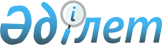 О внесении изменений в решение Егиндыкольского районного маслихата от 25 декабря 2019 года № 6С43-2 "О бюджетах сельских округов и сел Егиндыкольского района на 2020-2022 годы"Решение Егиндыкольского районного маслихата Акмолинской области от 30 ноября 2020 года № 6С53-3. Зарегистрировано Департаментом юстиции Акмолинской области 11 декабря 2020 года № 8217
      В соответствии с пунктом 4 статьи 106 Бюджетного кодекса Республики Казахстан от 4 декабря 2008 года, подпунктом 1) пункта 1 статьи 6 Закона Республики Казахстан от 23 января 2001 года "О местном государственном управлении и самоуправлении в Республике Казахстан" Егиндыкольский районный маслихат РЕШИЛ:
      1. Внести в решение Егиндыкольского районного маслихата "О бюджетах сельских округов и сел Егиндыкольского района на 2020-2022 годы" от 25 декабря 2019 года № 6С43-2 (зарегистрировано в Реестре государственной регистрации нормативных правовых актов № 7641, опубликовано 17 января 2020 года в Эталонном контрольном банке нормативных правовых актов Республики Казахстан в электронном виде) следующие изменения:
      пункт 1 изложить в новой редакции:
      "1. Утвердить бюджет села Абай на 2020-2022 годы согласно приложениям 1, 2, 3 соответственно, в том числе на 2020 год в следующих объемах:
      1) доходы – 9850,0 тысяч тенге, в том числе:
      налоговые поступления – 174,0 тысяч тенге;
      неналоговые поступления – 7,0 тысяч тенге;
      поступления от продажи основного капитала – 0 тысяч тенге;
      поступления трансфертов – 9669,0 тысяч тенге;
      2) затраты – 9850,0 тысяч тенге;
      3) сальдо по операциям с финансовыми активами – 0 тысяч тенге, в том числе:
      приобретение финансовых активов – 0 тысяч тенге;
      поступления от продажи финансовых активов государства – 0 тысяч тенге;
      4) дефицит (профицит) бюджета – 0 тысяч тенге;
      5) финансирование дефицита (использование профицита) бюджета – 0 тысяч тенге.";
      пункт 2 изложить в новой редакции:
      "2. Утвердить бюджет села Спиридоновка на 2020-2022 годы согласно приложениям 4, 5, 6 соответственно, в том числе на 2020 год в следующих объемах:
      1) доходы – 18251,0 тысяч тенге, в том числе:
      налоговые поступления – 1579,0 тысяч тенге;
      неналоговые поступления – 1494,0 тысяч тенге;
      поступления от продажи основного капитала – 0 тысяч тенге;
      поступления трансфертов – 15178,0 тысяч тенге;
      2) затраты – 18251,0 тысяч тенге;
      3) сальдо по операциям с финансовыми активами – 0 тысяч тенге, в том числе:
      приобретение финансовых активов – 0 тысяч тенге;
      поступления от продажи финансовых активов государства – 0 тысяч тенге;
      4) дефицит (профицит) бюджета – 0 тысяч тенге;
      5) финансирование дефицита (использование профицита) бюджета – 0 тысяч тенге.";
      пункт 3 изложить в новой редакции:
      "3. Утвердить бюджет села Коржинколь на 2020-2022 годы согласно приложениям 7, 8, 9 соответственно, в том числе на 2020 год в следующих объемах:
      1) доходы – 11230,0 тысяч тенге, в том числе:
      налоговые поступления – 973,0 тысяч тенге;
      неналоговые поступления – 985,0 тысяч тенге;
      поступления от продажи основного капитала – 0 тысяч тенге;
      поступления трансфертов – 9272,0 тысяч тенге;
      2) затраты – 27833,5 тысяч тенге;
      3) сальдо по операциям с финансовыми активами – 0 тысяч тенге, в том числе:
      приобретение финансовых активов – 0 тысяч тенге;
      поступления от продажи финансовых активов государства – 0 тысяч тенге;
      4) дефицит (профицит) бюджета – -16603,5 тысяч тенге;
      5) финансирование дефицита (использование профицита) бюджета – 16603,5 тысяч тенге:
      поступление займов – 16603,5 тысяч тенге;
      погашение займов – 0 тысяч тенге;
      используемые остатки бюджетных средств – 0 тысяч тенге.";
      пункт 4 изложить в новой редакции:
      "4. Утвердить бюджет села Бауманское на 2020-2022 годы согласно приложениям 10, 11, 12 соответственно, в том числе на 2020 год в следующих объемах:
      1) доходы – 16594,0 тысяч тенге, в том числе:
      налоговые поступления – 1191,0 тысяч тенге;
      неналоговые поступления – 204,0 тысяч тенге;
      поступления от продажи основного капитала – 0 тысяч тенге;
      поступления трансфертов – 15199,0 тысяч тенге;
      2) затраты – 16594,0 тысяч тенге;
      3) сальдо по операциям с финансовыми активами – 0 тысяч тенге, в том числе:
      приобретение финансовых активов – 0 тысяч тенге;
      поступления от продажи финансовых активов государства – 0 тысяч тенге;
      4) дефицит (профицит) бюджета – 0 тысяч тенге;
      5) финансирование дефицита (использование профицита) бюджета – 0 тысяч тенге.";
      пункт 5 изложить в новой редакции:
      "5. Утвердить бюджет села Егиндыколь на 2020-2022 годы согласно приложениям 13, 14, 15 соответственно, в том числе на 2020 год в следующих объемах:
      1) доходы – 84434,0 тысяч тенге, в том числе:
      налоговые поступления – 14317,0 тысяч тенге;
      неналоговые поступления – 0 тысяч тенге;
      поступления от продажи основного капитала – 0 тысяч тенге;
      поступления трансфертов – 70117,0 тысяч тенге;
      2) затраты – 104192,8 тысяч тенге;
      3) сальдо по операциям с финансовыми активами – 0 тысяч тенге, в том числе:
      приобретение финансовых активов – 0 тысяч тенге;
      поступления от продажи финансовых активов государства – 0 тысяч тенге;
      4) дефицит (профицит) бюджета – -19758,8 тысяч тенге;
      5) финансирование дефицита (использование профицита) бюджета – 19758,8 тысяч тенге:
      поступление займов – 18031,8 тысяч тенге;
      погашение займов – 0 тысяч тенге;
      используемые остатки бюджетных средств – 1727,0 тысяч тенге.";
      пункт 6 изложить в новой редакции:
      "6. Утвердить бюджет села Буревестник на 2020-2022 годы согласно приложениям 16, 17, 18 соответственно, в том числе на 2020 год в следующих объемах:
      1) доходы – 9432,0 тысяч тенге, в том числе:
      налоговые поступления – 333,0 тысяч тенге;
      неналоговые поступления – 92,0 тысяч тенге;
      поступления от продажи основного капитала – 0 тысяч тенге;
      поступления трансфертов – 9007,0 тысяч тенге;
      2) затраты – 9432,0 тысяч тенге;
      3) сальдо по операциям с финансовыми активами – 0 тысяч тенге, в том числе:
      приобретение финансовых активов – 0 тысяч тенге;
      поступления от продажи финансовых активов государства – 0 тысяч тенге;
      4) дефицит (профицит) бюджета – 0 тысяч тенге;
      5) финансирование дефицита (использование профицита) бюджета – 0 тысяч тенге.";
      пункт 7 изложить в новой редакции:
      "7. Утвердить бюджет Алакольского сельского округа на 2020-2022 годы согласно приложениям 19, 20, 21 соответственно, в том числе на 2020 год в следующих объемах:
      1) доходы – 16607,0 тысяч тенге, в том числе:
      налоговые поступления – 996,0 тысяч тенге;
      неналоговые поступления – 335,0 тысяч тенге;
      поступления от продажи основного капитала – 0 тысяч тенге;
      поступления трансфертов – 15276,0 тысяч тенге;
      2) затраты – 16607,0 тысяч тенге;
      3) сальдо по операциям с финансовыми активами – 0 тысяч тенге, в том числе:
      приобретение финансовых активов – 0 тысяч тенге;
      поступления от продажи финансовых активов государства – 0 тысяч тенге;
      4) дефицит (профицит) бюджета – 0 тысяч тенге;
      5) финансирование дефицита (использование профицита) бюджета – 0 тысяч тенге.";
      пункт 8 изложить в новой редакции:
      "8. Утвердить бюджет Узынкольского сельского округа на 2020-2022 годы согласно приложениям 22, 23, 24 соответственно, в том числе на 2020 год в следующих объемах:
      1) доходы – 13812,0 тысяч тенге, в том числе:
      налоговые поступления – 1613,0 тысяч тенге;
      неналоговые поступления – 476,0 тысяч тенге;
      поступления от продажи основного капитала – 0 тысяч тенге;
      поступления трансфертов – 11723,0 тысяч тенге;
      2) затраты – 13812,0 тысяч тенге;
      3) сальдо по операциям с финансовыми активами – 0 тысяч тенге, в том числе:
      приобретение финансовых активов – 0 тысяч тенге;
      поступления от продажи финансовых активов государства – 0 тысяч тенге;
      4) дефицит (профицит) бюджета – 0 тысяч тенге;
      5) финансирование дефицита (использование профицита) бюджета – 0 тысяч тенге.";
      пункт 9 изложить в новой редакции:
      "9. Утвердить бюджет Жалманкулакского сельского округа на 2020-2022 годы согласно приложениям 25, 26, 27 соответственно, в том числе на 2020 год в следующих объемах:
      1) доходы – 9810,0 тысяч тенге, в том числе:
      налоговые поступления – 406,0 тысяч тенге;
      неналоговые поступления – 7,0 тысяч тенге;
      поступления от продажи основного капитала – 0 тысяч тенге;
      поступления трансфертов – 9397,0 тысяч тенге;
      2) затраты – 9810,0 тысяч тенге;
      3) сальдо по операциям с финансовыми активами – 0 тысяч тенге, в том числе:
      приобретение финансовых активов – 0 тысяч тенге;
      поступления от продажи финансовых активов государства – 0 тысяч тенге;
      4) дефицит (профицит) бюджета – 0 тысяч тенге;
      5) финансирование дефицита (использование профицита) бюджета – 0 тысяч тенге.";
      пункт 10 изложить в новой редакции:
      "10. Учесть объемы бюджетных субвенций на 2020 год, передаваемых из районного бюджета бюджетам сел и сельских округов в сумме 162 741,0 тысяч тенге, в том числе:
      село Абай – 9669,0 тысяч тенге;
      село Спиридоновка – 14888,0 тысяч тенге;
      село Коржинколь – 9106,0 тысяч тенге;
      село Бауманское – 14247,0 тысяч тенге;
      село Егиндыколь – 69428,0 тысяч тенге;
      село Буревестник – 9007,0 тысяч тенге;
      Алакольский сельский округ – 15276,0 тысяч тенге;
      Узынкольский сельский округ – 11723,0 тысяч тенге;
      Жалманкулакский сельский округ – 9397,0 тысяч тенге.";
      приложения 1, 4, 7, 10, 13, 16, 19, 22, 25 к указанному решению изложить в новой редакции, согласно приложениям 1, 2, 3, 4, 5, 6, 7, 8, 9 к настоящему решению.
      2. Настоящее решение вступает в силу со дня государственной регистрации в Департаменте юстиции Акмолинской области и вводится в действие с 1 января 2020 года.
      "СОГЛАСОВАНО" Бюджет села Абай на 2020 год Бюджет села Спиридоновка на 2020 год Бюджет села Коржинколь на 2020 год Бюджет села Бауманское на 2020 год Бюджет села Егиндыколь на 2020 год Бюджет села Буревестник на 2020 год Бюджет Алакольского сельского округа на 2020 год Бюджет Узынкольского сельского округа на 2020 год Бюджет Жалманкулакского сельского округа на 2020 год
					© 2012. РГП на ПХВ «Институт законодательства и правовой информации Республики Казахстан» Министерства юстиции Республики Казахстан
				
      Председатель сессии Егиндыкольского
районного маслихата

М.Бектуров

      Секретарь Егиндыкольского
районного маслихата

Б.Абилов

      Акимат Егиндыкольского района
Приложение 1 к решению
Егиндыкольского районного
маслихата от 30 ноября
2020 года № 6С53-3Приложение 1 к решению
Егиндыкольского районного
маслихата от 25 декабря
2019 года № 6С43-2
Категория
Категория
Категория
Категория
тысяч тенге

сумма
Класс
Класс
Класс
тысяч тенге

сумма
Подкласс
Подкласс
тысяч тенге

сумма
Наименование
тысяч тенге

сумма
I. Доходы
9 850,0
1
Налоговые поступления
174,0
04
Hалоги на собственность
174,0
1
Hалоги на имущество
2,0
3
Земельный налог
7,0
4
Hалог на транспортные средства
165,0
2
Неналоговые поступления
7,0
06
Прочие неналоговые поступления
7,0
1
Прочие неналоговые поступления
7,0
4
Поступления трансфертов
9 669,0
02
Трансферты из вышестоящих органов государственного управления
9 669,0
3
Трансферты из районного (города областного значения) бюджета
9 669,0
Функциональная группа
Функциональная группа
Функциональная группа
Функциональная группа
тысяч тенге сумма
Администратор бюджетных программ
Администратор бюджетных программ
Администратор бюджетных программ
тысяч тенге сумма
Бюджетная программа
Бюджетная программа
тысяч тенге сумма
Наименование
тысяч тенге сумма
II. Затраты
9 850,0
01
Государственные услуги общего характера
9 541,0
124
Аппарат акима города районного значения, села, поселка, сельского округа
9 541,0
001
Услуги по обеспечению деятельности акима города районного значения, села, поселка, сельского округа
9 541,0
07
Жилищно-коммунальное хозяйство
309,0
124
Аппарат акима города районного значения, села, поселка, сельского округа
309,0
008
Освещение улиц населенных пунктов
269,0
011
Благоустройство и озеленение населенных пунктов
40,0
III. Сальдо по операциям с финансовыми активами
0,0
Приобретение финансовых активов
0,0
Поступления от продажи финансовых активов государства
0,0
IV. Дефицит (профицит) бюджета 
0,0
V. Финансирование дефицита (использование профицита) бюджета 
0,0
Поступления займов
0,0
Погашение займов
0,0
8
Используемые остатки бюджетных средств
0,0
01
Остатки бюджетных средств
0,0
1
Свободные остатки бюджетных средств
0,0Приложение 2 к решению
Егиндыкольского районного
маслихата от 30 ноября
2020 года № 6С53-3Приложение 4 к решению
Егиндыкольского районного
маслихата от 25 декабря
2019 года № 6С43-2
Категория
Категория
Категория
Категория
тысяч тенге сумма
Класс
Класс
Класс
тысяч тенге сумма
Подкласс
Подкласс
тысяч тенге сумма
Наименование
тысяч тенге сумма
I. Доходы
18 251,0
1
Налоговые поступления
1 579,0
01
Подоходный налог
208,0
2
Индивидуальный подоходный налог
208,0
04
Hалоги на собственность
1 371,0
1
Hалоги на имущество
11,0
3
Земельный налог
94,0
4
Hалог на транспортные средства
1 266,0
2
Неналоговые поступления
1 494,0
06
Прочие неналоговые поступления
1 494,0
1
Прочие неналоговые поступления
1 494,0
4
Поступления трансфертов
15 178,0
02
Трансферты из вышестоящих органов государственного управления
15 178,0
3
Трансферты из районного (города областного значения) бюджета
15 178,0
Функциональная группа
Функциональная группа
Функциональная группа
Функциональная группа
тысяч тенге сумма
Администратор бюджетных программ
Администратор бюджетных программ
Администратор бюджетных программ
тысяч тенге сумма
Бюджетная программа
Бюджетная программа
тысяч тенге сумма
Наименование
тысяч тенге сумма
II. Затраты
18 251,0
01
Государственные услуги общего характера
14 288,0
124
Аппарат акима города районного значения, села, поселка, сельского округа
14 288,0
001
Услуги по обеспечению деятельности акима города районного значения, села, поселка, сельского округа
14 288,0
06
Социальная помощь и социальное обеспечение
857,0
124
Аппарат акима города районного значения, села, поселка, сельского округа
857,0
003
Оказание социальной помощи нуждающимся гражданам на дому
857,0
07
Жилищно-коммунальное хозяйство
1 250,0
124
Аппарат акима города районного значения, села, поселка, сельского округа
1 250,0
008
Освещение улиц населенных пунктов
1 120,0
009
Обеспечение санитарии населенных пунктов
50,0
011
Благоустройство и озеленение населенных пунктов
80,0
12
Транспорт и коммуникации
1 560,0
124
Аппарат акима города районного значения, села, поселка, сельского округа
1 560,0
013
Обеспечение функционирования автомобильных дорог в городах районного значения, селах, поселках, сельских округах
1 560,0
13
Прочие
296,0
124
Аппарат акима города районного значения, села, поселка, сельского округа
296,0
040
Реализация мероприятий для решения вопросов обустройства населенных пунктов в реализацию мер по содействию экономическому развитию регионов в рамках Государственной программы развития регионов до 2025 года
296,0
III. Сальдо по операциям с финансовыми активами
0,0
Приобретение финансовых активов
0,0
Поступления от продажи финансовых активов государства
0,0
IV. Дефицит (профицит) бюджета 
0,0
V. Финансирование дефицита (использование профицита) бюджета 
0,0
Поступления займов
0,0
Погашение займов
0,0
8
Используемые остатки бюджетных средств
0,0
01
Остатки бюджетных средств
0,0
1
Свободные остатки бюджетных средств
0,0Приложение 3 к решению
Егиндыкольского районного
маслихата от 30 ноября
2020 года № 6С53-3Приложение 7 к решению
Егиндыкольского районного
маслихата от 25 декабря
2019 года № 6С43-2
Категория
Категория
Категория
Категория
тысяч тенге сумма
Класс
Класс
Класс
тысяч тенге сумма
Подкласс
Подкласс
тысяч тенге сумма
Наименование
тысяч тенге сумма
I. Доходы
11 230,0
1
Налоговые поступления
973,0
01
Подоходный налог
12,0
2
Индивидуальный подоходный налог
12,0
04
Hалоги на собственность
961,0
1
Hалоги на имущество
14,0
3
Земельный налог
25,0
4
Hалог на транспортные средства
922,0
2
Неналоговые поступления
985,0
06
Прочие неналоговые поступления
985,0
1
Прочие неналоговые поступления
985,0
4
Поступления трансфертов
9 272,0
02
Трансферты из вышестоящих органов государственного управления
9 272,0
3
Трансферты из районного (города областного значения) бюджета
9 272,0
Функциональная группа
Функциональная группа
Функциональная группа
Функциональная группа
тысяч тенге сумма
Администратор бюджетных программ
Администратор бюджетных программ
Администратор бюджетных программ
тысяч тенге сумма
Бюджетная программа
Бюджетная программа
тысяч тенге сумма
Наименование
тысяч тенге сумма
II. Затраты
27 833,5
01
Государственные услуги общего характера
8 819,0
124
Аппарат акима города районного значения, села, поселка, сельского округа
8 819,0
001
Услуги по обеспечению деятельности акима города районного значения, села, поселка, сельского округа
8 819,0
06
Социальная помощь и социальное обеспечение
625,0
124
Аппарат акима города районного значения, села, поселка, сельского округа
625,0
003
Оказание социальной помощи нуждающимся гражданам на дому
625,0
07
Жилищно-коммунальное хозяйство
1 282,0
124
Аппарат акима города районного значения, села, поселка, сельского округа
1 282,0
008
Освещение улиц населенных пунктов
1 132,0
009
Обеспечение санитарии населенных пунктов
50,0
011
Благоустройство и озеленение населенных пунктов
100,0
12
Транспорт и коммуникации
17 107,5
124
Аппарат акима города районного значения, села, поселка, сельского округа
17 107,5
013
Обеспечение функционирования автомобильных дорог в городах районного значения, селах, поселках, сельских округах
17 107,5
III. Сальдо по операциям с финансовыми активами
0,0
Приобретение финансовых активов
0,0
Поступления от продажи финансовых активов государства
0,0
IV. Дефицит (профицит) бюджета 
-16 603,5
V. Финансирование дефицита (использование профицита) бюджета 
16 603,5
7
Поступления займов
16 603,5
01
Внутренние государственные займы
16 603,5
2
Договоры займа
16 603,5
Погашение займов
0,0
8
Используемые остатки бюджетных средств
0,0
01
Остатки бюджетных средств
0,0
1
Свободные остатки бюджетных средств
0,0Приложение 4 к решению
Егиндыкольского районного
маслихата от 30 ноября
2020 года № 6С53-3Приложение 10 к решению
Егиндыкольского районного
маслихата от 25 декабря
2019 года № 6С43-2
Категория
Категория
Категория
Категория
тысяч тенге сумма
Класс
Класс
Класс
тысяч тенге сумма
Подкласс
Подкласс
тысяч тенге сумма
Наименование
тысяч тенге сумма
I. Доходы
16 594,0
1
Налоговые поступления
1 191,0
01
Подоходный налог
158,0
2
Индивидуальный подоходный налог
158,0
04
Hалоги на собственность
1 033,0
1
Hалоги на имущество
21,0
3
Земельный налог
42,0
4
Hалог на транспортные средства
970,0
2
Неналоговые поступления
204,0
06
Прочие неналоговые поступления
204,0
1
Прочие неналоговые поступления
204,0
4
Поступления трансфертов
15 199,0
02
Трансферты из вышестоящих органов государственного управления
15 199,0
3
Трансферты из районного (города областного значения) бюджета
15 199,0
Функциональная группа
Функциональная группа
Функциональная группа
Функциональная группа
тысяч тенге сумма
Администратор бюджетных программ
Администратор бюджетных программ
Администратор бюджетных программ
тысяч тенге сумма
Бюджетная программа
Бюджетная программа
тысяч тенге сумма
Наименование
тысяч тенге сумма
II. Затраты
16 594,0
01
Государственные услуги общего характера
8 868,0
124
Аппарат акима города районного значения, села, поселка, сельского округа
8 868,0
001
Услуги по обеспечению деятельности акима города районного значения, села, поселка, сельского округа
8 868,0
06
Социальная помощь и социальное обеспечение
3 928,0
124
Аппарат акима города районного значения, села, поселка, сельского округа
3 928,0
003
Оказание социальной помощи нуждающимся гражданам на дому
3 928,0
07
Жилищно-коммунальное хозяйство
3 798,0
124
Аппарат акима города районного значения, села, поселка, сельского округа
3 798,0
008
Освещение улиц населенных пунктов
3 536,0
009
Обеспечение санитарии населенных пунктов
50,0
011
Благоустройство и озеленение населенных пунктов
212,0
III. Сальдо по операциям с финансовыми активами
0,0
Приобретение финансовых активов
0,0
Поступления от продажи финансовых активов государства
0,0
IV. Дефицит (профицит) бюджета 
0,0
V. Финансирование дефицита (использование профицита) бюджета 
0,0
Поступления займов
0,0
Погашение займов
0,0
8
Используемые остатки бюджетных средств
0,0
01
Остатки бюджетных средств
0,0
1
Свободные остатки бюджетных средств
0,0Приложение 5 к решению
Егиндыкольского районного
маслихата от 30 ноября
2020 года № 6С53-3Приложение 13 к решению
Егиндыкольского районного
маслихата от 25 декабря
2019 года № 6С43-2
Категория
Категория
Категория
Категория
тысяч тенге сумма
Класс
Класс
Класс
тысяч тенге сумма
Подкласс
Подкласс
тысяч тенге сумма
Наименование
тысяч тенге сумма
I. Доходы
84 434,0
1
Налоговые поступления
14 317,0
01
Подоходный налог
5 259,0
2
Индивидуальный подоходный налог
5259,0
04
Hалоги на собственность
9 058,0
1
Hалоги на имущество
135,0
3
Земельный налог
632,0
4
Hалог на транспортные средства
8291,0
4
Поступления трансфертов
70 117,0
02
Трансферты из вышестоящих органов государственного управления
70 117,0
3
Трансферты из районного (города областного значения) бюджета
70 117,0
Функциональная группа
Функциональная группа
Функциональная группа
Функциональная группа
тысяч тенге сумма
Администратор бюджетных программ
Администратор бюджетных программ
Администратор бюджетных программ
тысяч тенге сумма
Бюджетная программа
Бюджетная программа
тысяч тенге сумма
Наименование
тысяч тенге сумма
II. Затраты
104 192,8
01
Государственные услуги общего характера
17 119,0
124
Аппарат акима города районного значения, села, поселка, сельского округа
17 119,0
001
Услуги по обеспечению деятельности акима города районного значения, села, поселка, сельского округа
17 119,0
06
Социальная помощь и социальное обеспечение
3 025,0
124
Аппарат акима города районного значения, села, поселка, сельского округа
3 025,0
003
Оказание социальной помощи нуждающимся гражданам на дому
3 025,0
07
Жилищно-коммунальное хозяйство
45 633,0
124
Аппарат акима города районного значения, села, поселка, сельского округа
45 633,0
008
Освещение улиц населенных пунктов
11 753,0
009
Обеспечение санитарии населенных пунктов
1 200,0
011
Благоустройство и озеленение населенных пунктов
32 680,0
12
Транспорт и коммуникации
38 415,8
124
Аппарат акима города районного значения, села, поселка, сельского округа
38 415,8
013
Обеспечение функционирования автомобильных дорог в городах районного значения, селах, поселках, сельских округах
38 415,8
III. Сальдо по операциям с финансовыми активами
0,0
Приобретение финансовых активов
0,0
Поступления от продажи финансовых активов государства
0,0
IV. Дефицит (профицит) бюджета 
-19 758,8
V. Финансирование дефицита (использование профицита) бюджета 
19 758,8
7
Поступления займов
18 031,8
01
Внутренние государственные займы
18 031,8
2
Договоры займа
18 031,8
Погашение займов
0,0
8
Используемые остатки бюджетных средств
1 727,0
01
Остатки бюджетных средств
1 727,0
1
Свободные остатки бюджетных средств
1 727,0Приложение 6 к решению
Егиндыкольского районного
маслихата от 30 ноября
2020 года № 6С53-3Приложение 16 к решению
Егиндыкольского районного
маслихата от 25 декабря
2019 года № 6С43-2
Категория
Категория
Категория
Категория
тысяч тенге сумма
Класс
Класс
Класс
тысяч тенге сумма
Подкласс
Подкласс
тысяч тенге сумма
Наименование
тысяч тенге сумма
I. Доходы
9 432,0
1
Налоговые поступления
333,0
01
Подоходный налог
82,0
2
Индивидуальный подоходный налог
82,0
04
Hалоги на собственность
251,0
1
Hалоги на имущество
8,0
3
Земельный налог
31,0
4
Hалог на транспортные средства
212,0
2
Неналоговые поступления
92,0
06
Прочие неналоговые поступления
92,0
1
Прочие неналоговые поступления
92,0
4
Поступления трансфертов
9 007,0
02
Трансферты из вышестоящих органов государственного управления
9 007,0
3
Трансферты из районного (города областного значения) бюджета
9 007,0
Функциональная группа
Функциональная группа
Функциональная группа
Функциональная группа
тысяч тенге сумма
Администратор бюджетных программ
Администратор бюджетных программ
Администратор бюджетных программ
тысяч тенге сумма
Бюджетная программа
Бюджетная программа
тысяч тенге сумма
Наименование
тысяч тенге сумма
II. Затраты
9 432,0
01
Государственные услуги общего характера
9 267,0
124
Аппарат акима города районного значения, села, поселка, сельского округа
9 267,0
001
Услуги по обеспечению деятельности акима города районного значения, села, поселка, сельского округа
9 267,0
07
Жилищно-коммунальное хозяйство
165,0
124
Аппарат акима города районного значения, села, поселка, сельского округа
165,0
008
Освещение улиц населенных пунктов
85,0
011
Благоустройство и озеленение населенных пунктов
80,0
III. Сальдо по операциям с финансовыми активами
0,0
Приобретение финансовых активов
0,0
Поступления от продажи финансовых активов государства
0,0
IV. Дефицит (профицит) бюджета 
0,0
V. Финансирование дефицита (использование профицита) бюджета 
0,0
Поступления займов
0,0
Погашение займов
0,0
8
Используемые остатки бюджетных средств
0,0
01
Остатки бюджетных средств
0,0
1
Свободные остатки бюджетных средств
0,0Приложение 7 к решению
Егиндыкольского районного
маслихата от 30 ноября
2020 года № 6С53-3Приложение 19 к решению
Егиндыкольского районного
маслихата от 25 декабря
2019 года № 6С43-2
Категория
Категория
Категория
Категория
тысяч тенге сумма
Класс
Класс
Класс
тысяч тенге сумма
Подкласс
Подкласс
тысяч тенге сумма
Наименование
тысяч тенге сумма
I. Доходы
16 607,0
1
Налоговые поступления
996,0
01
Подоходный налог
62,0
2
Индивидуальный подоходный налог
62,00
04
Hалоги на собственность
934,0
1
Hалоги на имущество
10,00
3
Земельный налог
64,00
4
Hалог на транспортные средства
860,00
2
Неналоговые поступления
335,0
06
Прочие неналоговые поступления
335,0
1
Прочие неналоговые поступления
335,0
4
Поступления трансфертов
15 276,0
02
Трансферты из вышестоящих органов государственного управления
15 276,0
3
Трансферты из районного (города областного значения) бюджета
15 276,0
Функциональная группа
Функциональная группа
Функциональная группа
Функциональная группа
тысяч тенге сумма
Администратор бюджетных программ
Администратор бюджетных программ
Администратор бюджетных программ
тысяч тенге сумма
Бюджетная программа
Бюджетная программа
тысяч тенге сумма
Наименование
тысяч тенге сумма
II. Затраты
16 607,0
01
Государственные услуги общего характера
15 307,0
124
Аппарат акима города районного значения, села, поселка, сельского округа
15 307,0
001
Услуги по обеспечению деятельности акима города районного значения, села, поселка, сельского округа
15 307,0
07
Жилищно-коммунальное хозяйство
1 300,0
124
Аппарат акима города районного значения, села, поселка, сельского округа
1 300,0
008
Освещение улиц населенных пунктов
1 180,0
011
Благоустройство и озеленение населенных пунктов
120,0
III. Сальдо по операциям с финансовыми активами
0,0
Приобретение финансовых активов
0,0
Поступления от продажи финансовых активов государства
0,0
IV. Дефицит (профицит) бюджета 
0,0
V. Финансирование дефицита (использование профицита) бюджета 
0,0
Поступления займов
0,0
Погашение займов
0,0
8
Используемые остатки бюджетных средств
0,0
01
Остатки бюджетных средств
0,0
1
Свободные остатки бюджетных средств
0,0Приложение 8 к решению
Егиндыкольского районного
маслихата от 30 ноября
2020 года № 6С53-3Приложение 22 к решению
Егиндыкольского районного
маслихата от 25 декабря
2019 года № 6С43-2
Категория
Категория
Категория
Категория
тысяч тенге сумма
Класс
Класс
Класс
тысяч тенге сумма
Подкласс
Подкласс
тысяч тенге сумма
Наименование
тысяч тенге сумма
I. Доходы
13 812,0
1
Налоговые поступления
1 613,0
01
Подоходный налог
96,0
2
Индивидуальный подоходный налог
96,0
04
Hалоги на собственность
1 517,0
1
Hалоги на имущество
14,0
3
Земельный налог
59,0
4
Hалог на транспортные средства
1 444,0
2
Неналоговые поступления
476,0
06
Прочие неналоговые поступления
476,0
1
Прочие неналоговые поступления
476,0
4
Поступления трансфертов
11 723,0
02
Трансферты из вышестоящих органов государственного управления
11 723,0
3
Трансферты из районного (города областного значения) бюджета
11 723,0
Функциональная группа
Функциональная группа
Функциональная группа
Функциональная группа
тысяч тенге сумма
Администратор бюджетных программ
Администратор бюджетных программ
Администратор бюджетных программ
тысяч тенге сумма
Бюджетная программа
Бюджетная программа
тысяч тенге сумма
Наименование
тысяч тенге сумма
II. Затраты
13 812,0
01
Государственные услуги общего характера
11 032,0
124
Аппарат акима города районного значения, села, поселка, сельского округа
11 032,0
001
Услуги по обеспечению деятельности акима города районного значения, села, поселка, сельского округа
11 032,0
06
Социальная помощь и социальное обеспечение
153,0
124
Аппарат акима города районного значения, села, поселка, сельского округа
153,0
003
Оказание социальной помощи нуждающимся гражданам на дому
153,0
07
Жилищно-коммунальное хозяйство
2 127,0
124
Аппарат акима города районного значения, села, поселка, сельского округа
2 127,0
008
Освещение улиц населенных пунктов
807,0
011
Благоустройство и озеленение населенных пунктов
1 320,0
12
Транспорт и коммуникации
500,0
124
Аппарат акима города районного значения, села, поселка, сельского округа
500,0
013
Обеспечение функционирования автомобильных дорог в городах районного значения, селах, поселках, сельских округах
500,0
III. Сальдо по операциям с финансовыми активами
0,0
Приобретение финансовых активов
0,0
Поступления от продажи финансовых активов государства
0,0
IV. Дефицит (профицит) бюджета 
0,0
V. Финансирование дефицита (использование профицита) бюджета 
0,0
Поступления займов
0,0
Погашение займов
0,0
8
Используемые остатки бюджетных средств
0,0
01
Остатки бюджетных средств
0,0
1
Свободные остатки бюджетных средств
0,0Приложение 9 к решению
Егиндыкольского районного
маслихата от 30 ноября
2020 года № 6С53-3Приложение 25 к решению
Егиндыкольского районного
маслихата от 25 декабря
2019 года № 6С43-2
Категория
Категория
Категория
Категория
тысяч тенге сумма
Класс
Класс
Класс
тысяч тенге сумма
Подкласс
Подкласс
тысяч тенге сумма
Наименование
тысяч тенге сумма
I. Доходы
9 810,0
1
Налоговые поступления
406,0
01
Подоходный налог
100,0
2
Индивидуальный подоходный налог
100,0
04
Hалоги на собственность
306,0
1
Hалоги на имущество
3,0
3
Земельный налог
5,0
4
Hалог на транспортные средства
298,0
2
Неналоговые поступления
7,0
06
Прочие неналоговые поступления
7,0
1
Прочие неналоговые поступления
7,0
4
Поступления трансфертов
9 397,0
02
Трансферты из вышестоящих органов государственного управления
9 397,0
3
Трансферты из районного (города областного значения) бюджета
9 397,0
Функциональная группа
Функциональная группа
Функциональная группа
Функциональная группа
тысяч тенге сумма
Администратор бюджетных программ
Администратор бюджетных программ
Администратор бюджетных программ
тысяч тенге сумма
Бюджетная программа
Бюджетная программа
тысяч тенге сумма
Наименование
тысяч тенге сумма
II. Затраты
9 810,0
01
Государственные услуги общего характера
9 353,0
124
Аппарат акима города районного значения, села, поселка, сельского округа
9 353,0
001
Услуги по обеспечению деятельности акима города районного значения, села, поселка, сельского округа
9 353,0
07
Жилищно-коммунальное хозяйство
457,0
124
Аппарат акима города районного значения, села, поселка, сельского округа
457,0
008
Освещение улиц населенных пунктов
387,0
011
Благоустройство и озеленение населенных пунктов
70,0
III. Сальдо по операциям с финансовыми активами
0,0
Приобретение финансовых активов
0,0
Поступления от продажи финансовых активов государства
0,0
IV. Дефицит (профицит) бюджета 
0,0
V. Финансирование дефицита (использование профицита) бюджета 
0,0
Поступления займов
0,0
Погашение займов
0,0
8
Используемые остатки бюджетных средств
0,0
01
Остатки бюджетных средств
0,0
1
Свободные остатки бюджетных средств
0,0